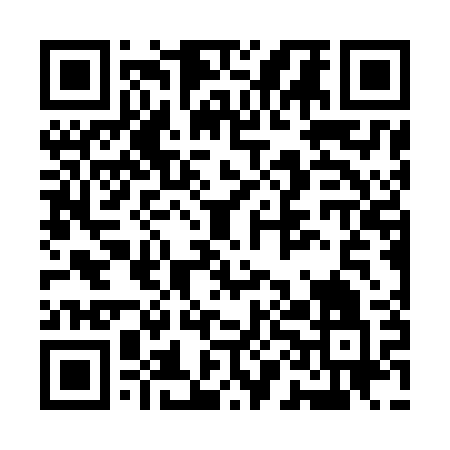 Ramadan times for Aprigliano, ItalyMon 11 Mar 2024 - Wed 10 Apr 2024High Latitude Method: Angle Based RulePrayer Calculation Method: Muslim World LeagueAsar Calculation Method: HanafiPrayer times provided by https://www.salahtimes.comDateDayFajrSuhurSunriseDhuhrAsrIftarMaghribIsha11Mon4:434:436:1212:054:135:585:587:2212Tue4:414:416:1012:044:145:595:597:2313Wed4:404:406:0912:044:156:006:007:2414Thu4:384:386:0712:044:156:016:017:2515Fri4:364:366:0612:034:166:026:027:2616Sat4:354:356:0412:034:176:036:037:2717Sun4:334:336:0212:034:186:046:047:2818Mon4:314:316:0112:034:186:056:057:2919Tue4:304:305:5912:024:196:066:067:3020Wed4:284:285:5812:024:206:076:077:3121Thu4:264:265:5612:024:216:086:087:3322Fri4:254:255:5412:014:216:096:097:3423Sat4:234:235:5312:014:226:106:107:3524Sun4:214:215:5112:014:236:116:117:3625Mon4:194:195:5012:004:246:126:127:3726Tue4:184:185:4812:004:246:136:137:3827Wed4:164:165:4712:004:256:146:147:3928Thu4:144:145:4512:004:266:156:157:4029Fri4:124:125:4311:594:266:166:167:4230Sat4:104:105:4211:594:276:176:177:4331Sun5:095:096:4012:595:287:187:188:441Mon5:075:076:3912:585:287:197:198:452Tue5:055:056:3712:585:297:207:208:463Wed5:035:036:3512:585:307:217:218:474Thu5:025:026:3412:575:307:227:228:495Fri5:005:006:3212:575:317:237:238:506Sat4:584:586:3112:575:317:247:248:517Sun4:564:566:2912:575:327:257:258:528Mon4:544:546:2812:565:337:267:268:549Tue4:534:536:2612:565:337:277:278:5510Wed4:514:516:2512:565:347:287:288:56